                                    6450, гр. Харманли,   ул. „Любен Каравелов” № 1,           E-mail: pgett@abv.bg                           http://pget-harmanli.com                                                тел.: Директор - 0373 8 50 68; 0879171464;               Техн.секретар – 0879374209;           Гл. счетоводител - 0894544550                                              ЕТИЧЕН КОДЕКС 
на Професионална гимназия по електропромишленост и текстил "Захари Стоянов" Раздел I Общи положения Чл. 1. Етичният кодекс на Професионална гимназия по електропромишленост и текстил "Захари Стоянов" е разработен съгласно чл. 175, ал. 1 от ЗПУО. Чл. 2. Етичният кодекс на институцията е поставен на видно място в институцията. Чл. 3. Етичният кодекс е публикуван на интернет страницата на институцията. Раздел II Морални отговорности към детето/ученика Чл. 4. Педагогическите специалисти в институцията са длъжни да: 1. осигуряват равен достъп до образование на всяко дете/ученик; 2. прилагат индивидуален и диференциран подход в работата си за разгръщане на потенциала на всяко дете/ученик; 3. спазват принципите на конфиденциалност на информацията; 4. проявяват висок професионализъм в работата си и непрекъснато да повишават квалификацията си за ранна диагностика на обучителни затруднения. Чл. 5. Всички служители в институцията са длъжни да: 1. не накърняват достойнството и честта на децата/учениците; 2. не излагат децата на фактори, които могат да застрашат тяхното психическо, физическо, нравствено и образователно развитие; 3. уважават различието и да подкрепят уникалността на всяко дете/ученик; 4. не допускат личните им пристрастия, убеждения и вярвания да влияят на развитието на децата/учениците. Раздел III Морални отговорности към семейството Чл. 6. Педагогическите специалисти са длъжни да: 1. дават своевременна информация на родителите за резултатите от обучението и постигнатите образователни резултати от тяхното дете/ученик; 2. дават информация на семейството за личностното развитие на детето/ученика и информация, която е съществена за неговия напредък при спазване принципите на конфиденциалност. Чл. 7. Всички служители в институцията са длъжни да: 1. зачитат традициите и ценностите, породени от различната културна принадлежност на семейството; 2. не използват служебните си отношения със семейството за лично облагодетелстване; 3. пазят в тайна поверителната информация, станала им известна в изпълнение на служебните им задължения. Раздел IV Морални отговорности към колегите Чл. 8. Всички служители в институцията са длъжни да: 1. не разпространяват невярна информация, която може да навреди на авторитета и доброто име на колега; 2. не изнасят поверителна информация за колега, станала им известна в изпълнение на служебните им задължения; 3. спазват добрия тон в общуването на работното място и да се въздържат от създаването на конфликтни ситуации. Раздел V Морални отговорности към обществото Чл. 9. Всички служители в институцията са длъжни да: 1. се стремят да разбират и уважават различните ценности и традиции на различните култури в общността; 2. участват активно в живота на общността и да създават политики, които да благоприятстват личностното развитие на децата/учениците; 3. популяризират сред общността правата на децата/учениците и тяхното активно включване. Раздел VI Морални отговорности на децата/учениците Чл. 10. Учениците в институцията са длъжни да: 1. пазят авторитета и доброто име на институцията и педагогическите специалисти, които работят с тях; 2. уважават различието в останалите членове в институцията, дължащо се на различна етническа, национална, религиозна или друга принадлежност или други личностни различия; 3. не пречат на работата на педагогическите специалисти в институцията и да им оказват съдействие при необходимост; 4. зачитат правата, честта и достойнството на другите, както и да не прилагат физическо и психическо насилие. Раздел VII Морални отговорности на родителите Чл. 11. Родителите на учениците в институцията са длъжни да: 1. осигуряват редовното присъствие на децата си в институцията; 2. съдействат на педагогическите специалисти в процесите по подкрепа за личностно развитие на децата/учениците; 3. присъстват редовно на провежданите родителски срещи; 4. спазват правилника за дейността на институцията; 5. зачитат правата, честта и достойнството на останалите членове на институцията. Раздел VIII Взаимоотношения с община, МОН, РУО и други Чл. 12. Всички служители в институцията са длъжни да: 1. се ръководят в работата си от принципите на безпристрастност, законосъобразност, своевременност, точност и добросъвестност; 2. изпълняват функциите си съобразно длъжностната си характеристика и да повишават квалификацията си, за да подобряват резултатите в работата си; 3. оказват съдействие на контролните органи при изпълнение на задълженията им. Раздел IX Конфликт на интереси Чл. 13. Конфликт на интереси възниква, когато служителят в институцията има частен интерес, който може да повлияе върху безпристрастното и обективно изпълнение на правомощията или задълженията му в съответствие с длъжностната му характеристика и изискванията към заеманата длъжност. Чл. 14. Педагогическите специалисти не може да извършват срещу заплащане обучение или подкрепа на деца и ученици, с които работи в училището, ако това заплащане е от името и за сметка на децата и учениците, включително със средства от училищното настоятелство. Чл. 15. Служителите в институцията са длъжни да не допускат да бъдат въвлечени от колеги в ситуации, при които има конфликт на интереси. Раздел X Професионално поведение Чл. 16. Служителите в институцията са длъжни да изпълняват съвестно задълженията си и да се стремят към подобряване на услугите, които извършват. Чл. 17. Служителите в институцията са длъжни да опазват училищното имущество и да се грижат за него като добри стопани. Чл. 18. Служителите в институцията са длъжни да предприемат всички действия за опазване поверителността на информацията. Чл. 19. Бившите служители на институцията са задължени да не изнасят поверителна информация, станала им известна при изпълнение на служебните им задължения. Чл. 20. Бившите служители на институцията са задължени да не разпространяват информация, която може да урони престижа на институцията. Раздел XIКомисия по етика Чл. 21. Комисията по етика се занимава с: 1. тълкуване на Етичния кодекс на институцията; 2. даването на становища по сигнали и жалби, свързани с прилагането на Етичния кодекс на институцията. Чл. 22. Членовете на Комисията по етика се избират от Педагогическия съвет за срок от 3 години. Чл. 23. Комисията по етика работи по Правилник за дейността си, който се утвърждава на заседание на Педагогическия съвет. Чл. 24. Всеки член на институцията може да подаде запитване, сигнал или жалба до Комисията по етика. Чл. 25. Комисията по етика разглежда запитването, сигнала или жалбата и излиза с мотивирано становище в тримесечен срок от постъпването му. Чл. 26. За неспазване на разпоредбите на Етичния кодекс на институцията се налагат санкции. Чл. 27. Комисията по етика е длъжна веднъж годишно да отчита дейността си на заседание на Педагогическия съвет. ПРЕХОДНИ И ЗАКЛЮЧИТЕЛНИ РАЗПОРЕДБИ § 1. (1) Запознаването с разпоредбите на Етичния кодекс на институцията се извършва в 7-дневен срок от утвърждаването му. (2) В случай на отсъствие на служител, същият е длъжен да се запознае с настоящия кодекс след завръщането си на работа. § 2. При първоначално встъпване в длъжност, непосредственият ръководител е длъжен да запознае служителя с разпоредбите на този кодекс в 7-дневен срок от постъпване на работа. § 3. Настоящият Етичен кодекс влиза в сила от датата на утвърждаването му. § 4. Етичният кодекс на институцията е съгласуван с Обществения съвет към институцията (Протокол № 2/03.09.2020 г.), приет е от Общото събрание (Протокол № 2/02.09.2020 г.) и е утвърден със Заповед № 754/09.09.2020 г. на директора на Професионална гимназия по електропромишленост и текстил "Захари Стоянов". ДИРЕКТОР: ...................... подпис и печат на училището Соня Георгиева Илиева 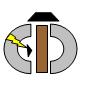 